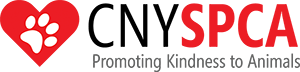  Foster Application:All applicants for foster homes must be at least 21 years of age. Approval of applications will be a multi-step process and may take 24 to 48 hours to process.Name: _______________________________________________________________________________Address: _____________________________________________________________________________ City: _______________________ State: ________ Zip:_______________County:___________________Phone: ____________________________  Email: ___________________________________________________ I (rent/own) my property.  Landlords Name: _____________________________________Landlord’s phone #: ____________________Please note that we will contact your landlord for approval. Number of adults in home: _______ Children: ________ Other pets: ___________________________________________________________________________ Current Veterinary Hospital Name & #: __________________________________Please note that your current pets need to be up to date on their rabies vaccine.I am interested in fostering: (check all that apply) ___ Nursing moms and kittens ___ Orphaned kittens ___ Nursing moms and puppies         ___ Orphaned puppies         ___ Special needs cats         ___ Special needs dogsAre you comfortable providing medication? __________________________________ Do you have reliable transportation for vet appointments? ______________________ How long will you be able to provide care for these animals? ____________________ Please provide us with any additional information you think we would like to know: __________________________________________________________________________________________________________________________________________________________________________  Please read and initial the below agreement: ___ I understand I will be required to make biweekly appointments for the kittens/puppies I have in foster until their vaccine series are completed. ___ I understand I will not be guaranteed any animals I have in foster, but will have the opportunity to adopt these pets after they have met specific adoption requirements. ___ I understand I am responsible for looking after these pets while they are in my care, but the SPCA will be responsible for providing food, vet care, and other monetary expensesSignature:____________________________________________________ Date:____________________